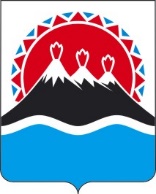 П О С Т А Н О В Л Е Н И ЕПРАВИТЕЛЬСТВАКАМЧАТСКОГО КРАЯПРАВИТЕЛЬСТВО ПОСТАНОВЛЯЕТ:1. Внести в постановление Правительства Камчатского края от 21.09.2021                      № 404-П «Об утверждении Положения о региональном государственном контроле (надзоре) за приемом на работу инвалидов в пределах установленной квоты в Камчатском крае» изменение, изложив часть 14 в следующей редакции:«14. Оценка риска причинения вреда (ущерба) при принятии решения о проведении внеплановой документарной проверки осуществляется на основании следующих индикаторов риска нарушения обязательных требований:поступление информации (жалоб) от граждан, юридических лиц, по вопросам нарушения законодательства о квотировании не менее 2 раз в течение календарного года;длительное (более года) наличие вакантного заквотированного рабочего места для трудоустройства инвалида, при условии неоднократного                (3 раз и более раза) направления центром занятости населения для трудоустройства на данное рабочее место инвалида;3) отсутствие в течение 3 месяцев на единой цифровой платформе в сфере занятости и трудовых отношений «Работа в России» информации об исполнении работодателем обязанности по созданию или выделению рабочих мест для трудоустройства инвалидов в соответствии с установленной квотой для приема на работу инвалидов, при объявлении ранее предостережения о недопустимости нарушения обязательных требований.».2. Настоящее постановление вступает в силу после дня его официального опубликования.[Дата регистрации] № [Номер документа]г. Петропавловск-КамчатскийО внесении изменения в  постановление Правительства Камчатского края  от 21.09.2021 № 404-П «Об утверждении Положения о региональном государственном контроле (надзоре) за приемом на работу инвалидов в пределах установленной квоты в Камчатском крае» Председатель Правительства Камчатского края[горизонтальный штамп подписи 1]Е.А. Чекин